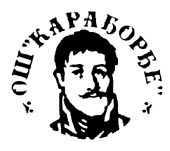 ОШ «КАРАЂОРЂЕ»34210 Рача, Карађорђева 102тел-факс 034/751-251, 751-468,e-mail:oskarraca@gmail.comШКОЛСКА 2016/17. годинаДопунска настава  ученика VI раз. СарановоПРЕДМЕТ: ______________________________ПРЕДМЕТНИ НАСТАВНИК:___________________________ ТЕКУЋИ МЕСЕЦ: ____________________ Одељенски старешина: Мирослав  Велимировић     Напомена: У колони испод датума упишите датум одржавања допунске наставе	        Присутан ученик је дужан да се потпише оног дана када присуствује  допунској настави	         Попуњене табеле предати одељенском старешини.     ОДЕЉЕНСКИ СТАРЕШИНА 						_______________________________ 						         Мирослав  ВелимировићОШ «КАРАЂОРЂЕ»34210 Рача, Карађорђева 102тел-факс 034/751-251, 751-468,e-mail:oskarraca@gmail.comШКОЛСКА 2016/17. годинаДопунска настава  ученика V1I раз. СарановоПРЕДМЕТ: ______________________________ПРЕДМЕТНИ НАСТАВНИК:___________________________ ТЕКУЋИ МЕСЕЦ: __________________Одељенски старешина: Владимир ЖивковићНапомена: У колони испод датума упишите датум одржавања допунске наставе	        Присутан ученик је дужан да се потпише оног дана када присуствује  допунској настави	         Попуњене табеле предати одељенском старешини.     ОДЕЉЕНСКИ СТАРЕШИНА 						_______________________________ 						         Владимир ЖивковићОШ «КАРАЂОРЂЕ»34210 Рача, Карађорђева 102тел-факс 034/751-251, 751-468,e-mail:oskarraca@gmail.comШКОЛСКА 2016/17. годинаДопунска настава  ученика V11I раз. СарановоПРЕДМЕТ: ______________________________ПРЕДМЕТНИ НАСТАВНИК:___________________________ ТЕКУЋИ МЕСЕЦ: ______________________Одељенски старешина: Зорица  Трифуновић        Напомена: У колони испод датума упишите датум одржавања допунске наставе	        Присутан ученик је дужан да се потпише оног дана када присуствује  допунској настави	         Попуњене табеле предати одељенском старешини.     ОДЕЉЕНСКИ СТАРЕШИНА 						_______________________________ 							Зорица ТрифуновићОШ «КАРАЂОРЂЕ»34210 Рача, Карађорђева 102тел-факс 034/751-251, 751-468,e-mail:oskarraca@gmail.comШКОЛСКА 2016/17. годинаДопунска настава  ученика V раз. СарановоПРЕДМЕТ: ______________________________ПРЕДМЕТНИ НАСТАВНИК:___________________________ ТЕКУЋИ МЕСЕЦ: ____________________Одељенски старешина: Владимир Ветровић     ОДЕЉЕНСКИ СТАРЕШИНА 						_______________________________ 						            Владимир ВетровићРед.бр.ИМЕ И ПРЕЗИМЕ УЧЕНИКА1.Недеља(датум)_______2. Недеља(датум)_______3.Недеља(датум)_______4.Недеља(датум)_______5.Недеља(датум)_______1.Богосављевић Николина2.Дугић Сања3.Игњатовић Јована4.Јовановић Валентина    5.Николић Анђела6.Шћекић Валентина7.Шћекић СашаРед.бр.ИМЕ И ПРЕЗИМЕ УЧЕНИКА1.Недеља(датум)_______2. Недеља(датум)_______3.Недеља(датум)_______4.Недеља(датум)_______5.Недеља(датум)_______1.Гавриловић Вељко2.Ивошевић Андреја3.Ивошевић Емилија4.Ивошевић Никола    5.Миливојевић Ђорђе6.Милошевић Ивана7.Обрадовић Далибор8.Обрадовић ЈованаРед.бр.ИМЕ И ПРЕЗИМЕ УЧЕНИКА1.Недеља(датум)_______2. Недеља(датум)_______3.Недеља(датум)_______4.Недеља(датум)_______5.Недеља(датум)_______1.Аврамовић Оливера2.Бранисављевић Милош3.Дугић Стефан4.Ђурић Кристина    5.Ивошевић Анђела6.Ивошевић Иван7.Јовановић Ксенија8.Карић Андријана9.Милановић Андреја10.Николић БранкаРед.бр.ИМЕ И ПРЕЗИМЕ УЧЕНИКА1.Недеља(датум)_______                      2.Недеља(датум)_______                      3.Недеља(датум)_______4.Недеља(датум)_______5.Недеља(датум)_______1.Арнаутовић Дијана2.Дугић Сандра    3.Ивошевић Александар4.Ивошевић Милица5.Игњатовић Марко6.Костић Александар7.Настић Давид8.Савковић Ива9.Тодоровић Сања